 	Bài tập: Ghép đôi Bé hãy: Tìm và nối các đồ dùng với nhau để thành một đôi nhé!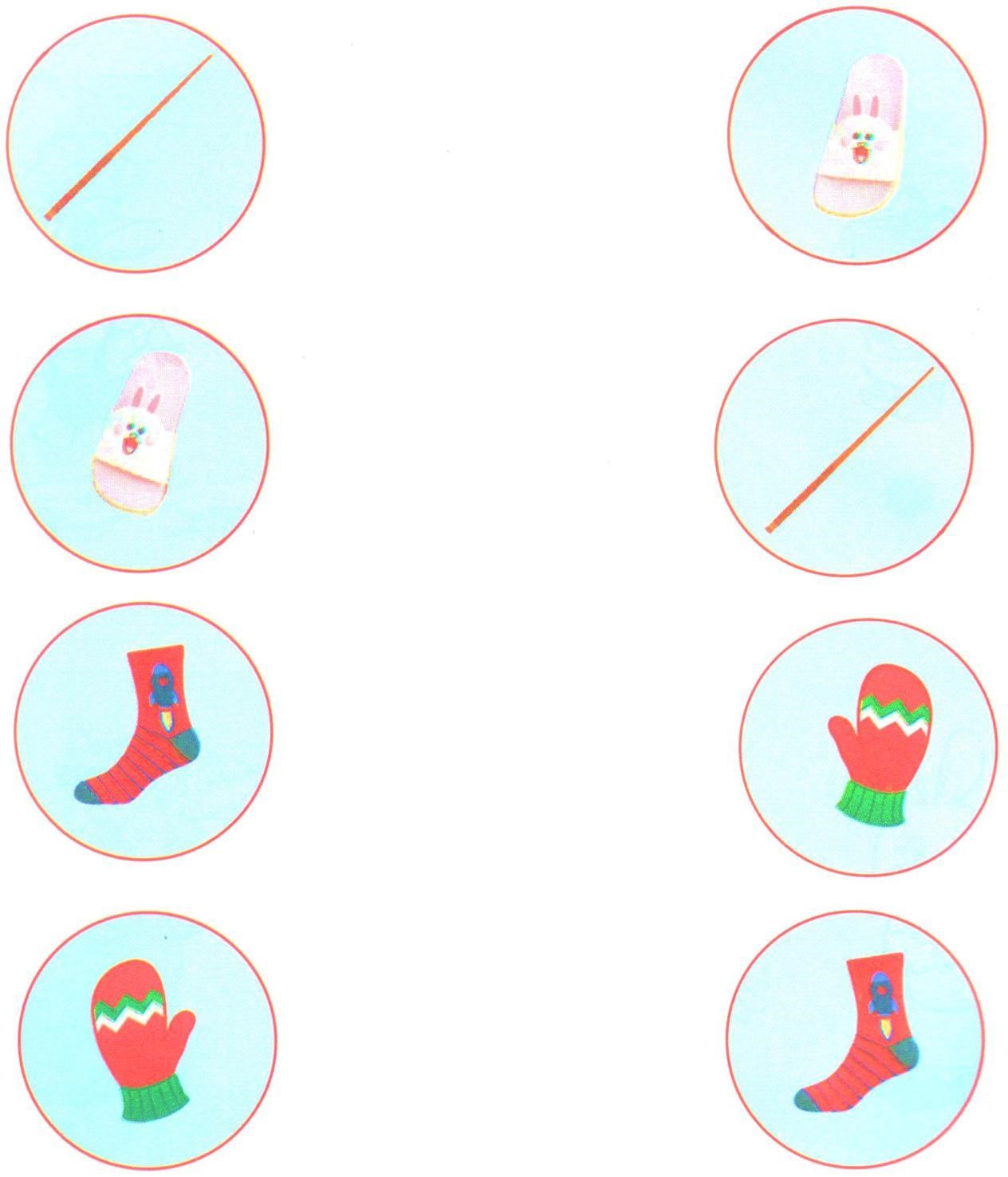 	 	Bài tập ghép đôi Lứa tuổi:  mẫu giáo bé 3 -4 tuổi Họ và tên trẻ: ………………….......... Lớp:………………………................. 